Remote Learning                 Year: 5               Week beginning: 27.09.21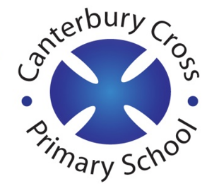 Email address to return completed work to: 5Q  remotelearning5q@cantcros.bham.sch.uk  5H  remotelearning5h@cantcros.bham.sch.uk  Day 1:Subject:Day 1:Literacy To plan and write the first part of an opening scenehttps://classroom.thenational.academy/lessons/to-plan-and-write-the-first-part-of-an-opening-scene-6mr30tDay 1:MathsSolving problems involving roundinghttps://classroom.thenational.academy/lessons/solving-problems-involving-rounding-74ukacDay 1:Foundation subjectWhat is a formulation? https://classroom.thenational.academy/lessons/what-is-a-formulation-74r32t Day 1:PE linkPE with Joe Wickshttps://www.youtube.com/watch?v=Rz0go1pTda8&list=PLyCLoPd4VxBsXs1WmPcektsQyFbXTf9FO Day 2:Subject:Day 2:Literacy To plan and write the second part of an opening scenehttps://classroom.thenational.academy/lessons/to-plan-and-write-the-second-part-of-an-opening-scene-6dgk4rDay 2:MathsSolving problems involving place value and roundinghttps://classroom.thenational.academy/lessons/solving-problems-involving-place-value-and-rounding-c9k66dDay 2:Foundation subjectWe are a jigsaw https://classroom.thenational.academy/lessons/we-are-a-jigsaw-6cv3ed Day 2:PE linkPE with Joe Wickshttps://www.youtube.com/watch?v=6v-a_dpwhro&list=PLyCLoPd4VxBsXs1WmPcektsQyFbXTf9FO&index=2 Day 3:Subject:Day 3:Literacy To plan and write the third part of an opening scene.https://classroom.thenational.academy/lessons/to-plan-and-write-the-third-part-of-an-opening-scene-6wwp6tDay 3:MathsInvestigating Roman numerals up to 100https://classroom.thenational.academy/lessons/investigating-roman-numerals-up-to-100-6guk8cDay 3:Foundation subjectExploring shadows and tonehttps://classroom.thenational.academy/lessons/exploring-shadows-and-tone-6hjk0t Day 3:PE linkPE with Joe Wickshttps://www.youtube.com/watch?v=4wzoy_J3I_c&list=PLyCLoPd4VxBsXs1WmPcektsQyFbXTf9FO&index=3 Day 4:Subject:Day 4:Literacy To generate vocabulary to describe the characters. https://classroom.thenational.academy/lessons/to-generate-vocabulary-to-describe-the-characters-cgt66dDay 4:MathsInvestigating Roman numerals up to 1000https://classroom.thenational.academy/lessons/investigating-roman-numerals-up-to-1000-61k32rDay 4:Foundation subjectWhat are the parables of Jesus?  https://classroom.thenational.academy/lessons/what-are-the-parables-of-jesus-6ngp4r Day 4:PE linkPE with Joe Wickshttps://www.youtube.com/watch?v=-8o8wMgAT-Y&list=PLyCLoPd4VxBsXs1WmPcektsQyFbXTf9FO&index=4 Day 5:Subject:Day 5:Literacy To explore relative clauses https://classroom.thenational.academy/lessons/to-explore-relative-clauses-6xjp4cDay 5:MathsSolving problems involving Roman numeralshttps://classroom.thenational.academy/lessons/solving-problems-involving-roman-numerals-6gt36dDay 5:Foundation subjectExploring conditions https://classroom.thenational.academy/lessons/exploring-conditions-6mrpad Day 5:PE linkPE with Joe Wickshttps://www.youtube.com/watch?v=qGKGNzNbWjU&list=PLyCLoPd4VxBsXs1WmPcektsQyFbXTf9FO&index=5 